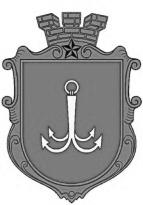 ОДЕСЬКА МІСЬКА РАДАПОСТІЙНА КОМІСІЯЗ ПИТАНЬ ПЛАНУВАННЯ, БЮДЖЕТУ І ФІНАНСІВ ________________№_________________на №______________від______________┌						┐ПРОТОКОЛ засідання комісії10.03.2021 року     14-00           каб.  307Присутні:Потапський Олексій Юрійович Звягін Олег СергійовичІєремія Василь Володимирович Макогонюк Ольга Олександрівна  Танцюра Дмитро Миколайович Запрошені:СЛУХАЛИ: Інформацію депутата Танцюри Д.М. щодо розгляду листа начальника управління дорожнього господарства Сандула А.Д. № 166 від 10.03.2021 року щодо перерозподілу коштів бюджету Одеської міської територіальної громади.Голосували за включення розгляду звернення управління дорожнього господарства № 166 від 10.03.2021 року до порядку денного засідання комісії:За – одноголосно.ВИСНОВОК: Розглянути звернення начальника управління дорожнього господарства Сандула А.Д. № 166 від 10.03.2021 року.СЛУХАЛИ: Інформацію по коригуванню бюджету Одеської міської територіальної громади на 2021 рік за пунктом 8.2. листа департаменту фінансів Одеської міської ради № 04-14/58/329  від 24.02.2021 року.Голосували за коригування  бюджету Одеської міської територіальної громади на 2021 рік за пунктом 8.2. листа департаменту фінансів Одеської міської ради № 04-14/58/329  від 24.02.2021 року:За – одноголосно.ВИСНОВОК: Погодити коригування бюджету Одеської міської територіальної громади на 2021 рік за пунктом 8.2. листа департаменту фінансів Одеської міської ради № 04-14/58/329 від 24.02.2021 року.СЛУХАЛИ: Інформацію заступника міського голови - директора департаменту фінансів Одеської міської ради Бедреги С.М. по коригуванню бюджету Одеської міської територіальної громади на 2021 рік (лист департаменту фінансів № 04-14/66/403 від 09.03.2021 року).Голосували за коригування  бюджету Одеської міської територіальної громади на 2021 рік за листом департаменту фінансів № 04-14/66/403 від 09.03.2021 року:За – одноголосно.ВИСНОВОК: Погодити коригування бюджету Одеської міської територіальної громади на 2021 рік за листом департаменту фінансів Одеської міської ради № 04-14/66/403 від 09.03.2021 року.СЛУХАЛИ: Інформацію за листами районних адміністрації Одеської   міської ради щодо виділення бюджетних призначень на проведення видатків з утримання територій загального користування (лист Київської районної адміністрації № 03-02/34 від 05.03.2021 року, лист Приморської районної адміністрації № 01-07/37 вих від 05.03.2021 року; лист Малиновської  районної адміністрації № 0509/01-20  від 05.03.2021 року; лист Суворовської  районної адміністрації № 01-08-33  від 04.03.2021 року).Виступили: Потапський О.Ю., Бедрега С.М., Танцюра Д.М., Звягін О.С., Мостовських Н.І.ВИСНОВОК: Розглянути звернення після прийняття виконавчим комітетом Одеської міської ради відповідних рішень. СЛУХАЛИ: Інформацію за листом начальника управління дорожнього господарства Сандула А.Д. № 166 від 10.03.2021 року щодо перерозподілу коштів бюджету Одеської міської територіальної громади.Голосували за погодження перерозподілу коштів бюджету Одеської міської територіальної громади за листом управління дорожнього господарства. № 166 від 10.03.2021 року:За – одноголосно.ВИСНОВОК: Погодити перерозподіл коштів бюджету Одеської міської територіальної громади за листом управління дорожнього господарства Одеської міської ради № 166 від 10.03.2021 року:СЛУХАЛИ: Інформацію заступника міського голови - директора департаменту фінансів Одеської міської ради Бедреги С.М. по поправкам до проєкту рішення «Про внесення змін до рішення Одеської міської ради від 24.12.2020 року № 13-VIII «Про бюджет Одеської міської територіальної громади на 2021 рік». Голосували за поправки до проєкту рішення «Про внесення змін до рішення Одеської міської ради від 24.12.2020 року № 13-VIII «Про бюджет Одеської міської територіальної громади на 2021 рік»: За – одноголосно.ВИСНОВОК: Внести поправку до проєкту рішення «Про внесення змін до рішення Одеської міської ради від 24.12.2020 року № 13-VIII «Про бюджет Одеської міської територіальної громади на 2021 рік» (поправка додається). СЛУХАЛИ: Інформацію заступника міського голови - директора департаменту фінансів Одеської міської ради Бедреги С.М. щодо проєкту рішення «Про внесення змін до Порядку списання об'єктів комунальної власності, затвердженого рішенням Одеської міської ради від  16.04.2013 р. № 3333-VI» (лист департаменту фінансів № 05-16-100/317 від 23.02.21 року).Голосували за проєкт рішення «Про внесення змін до Порядку списання об'єктів комунальної власності, затвердженого рішенням Одеської міської ради від  16.04.2013 р. № 3333-VI»:За – одноголосно.ВИСНОВОК: Підтримати проєкт рішення «Про внесення змін до Порядку списання об'єктів комунальної власності, затвердженого рішенням Одеської міської ради від  16.04.2013 р. № 3333-VI» та внести його на розгляд V сесії Одеської міської ради. СЛУХАЛИ: Інформацію по зверненню  ректора Одеської Національної академії зв’язку ім. О.С.Попова щодо проведення капітального ремонту протипожежного резервуара, розташованого за адресою: м. Одеса, вул. Композитора Ніщинського,4, за рахунок коштів бюджету Одеської міської територіальної громади. Виступили: Потапський О.Ю., Мостовських Н.І., Звягін О.С.ВИСНОВОК: Беручи до уваги вимоги Інструкції про порядок утримання, обліку та перевірки технічного стану джерел зовнішнього протипожежного водопостачання, а саме - утримання джерел зовнішнього протипожежного водопостачання зобов’язані здійснювати юридичні особи, яким на підставі права власності належать такі об’єкти,  проведення капітального ремонту протипожежного резервуара, розташованого за адресою: м. Одеса, вул. Композитора Ніщинського,4, за рахунок коштів бюджету Одеської міської територіальної громади не є можливим.СЛУХАЛИ: Інформацію щодо проведення ремонтних робіт жилого будинку за адресою: м. Одеса, вул. Ніжинська, 16.Виступили: Ієремія В.В., Потапський О.Ю., Звягін О.С., Танцюра Д.М.ВИСНОВОК: Департаменту міського господарства надати на наступне засідання постійної комісії інформацію щодо виділення необхідних коштів з бюджету Одеської міської територіальної громади на першочергові заходи з проведення ремонтних робіт жилого будинку за адресою: м. Одеса,              вул. Ніжинська, 16 та ремонтних робіт покрівлі жилого будинку за адресою: м. Одеса, Пішеніна, 32. Голова комісії							О.Ю.ПотапськийСекретар комісії							О.О.Макогонюкпл. Думська, 1, м. Одеса, 65026, УкраїнаБедрегаСвітлана Миколаївна  заступник директора департаменту фінансів Одеської міської ради;МостовськихНаталія Іванівна   - директор департаменту міського господарства Одеської міської рад;ПятаєваОлена Василівна  - заступник директора департаменту міського господарства Одеської міської рад;ЄремицяОлексій Миколайович - депутат Одеської міської ради; ДанилюкСергій Леонтійович - депутат Одеської міської ради;